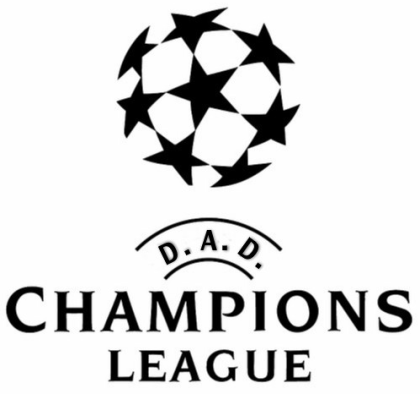 SABADO 23 DE AGOSTO5° FECHASABADO 30 DE AGOSTO6° FECHAFIXTUREFIXTUREFIXTUREFIXTUREFIXTUREFIXTUREFIXTUREFIXTURECANCHA 1CANCHA 1CANCHA 1CANCHA 1CANCHA 2CANCHA 2CANCHA 2CANCHA 29:00Olimpik De Marcela F.C.VSPiña Express9:00Rancho VallecanoVSAtaque 699:40Ta Fresquita La CocaVSLa Chiriwyli9:40Los ArgentosVSReal Bañil (T.T.)10:20Atlético Mi NegroVSLa Madre de All Boys10:20Real Bañil F.C. (T.M.)VSSi Es Bayer Es Bueno11:00Olimpik De Marcela F.C.VSArsenalga11:00Los ArgentosVSExpreso11:40I.U.F.CVSAtlético Mi Negro11:40Si Es Bayer Es BuenoVSDeportivo GambetaFIXTUREFIXTUREFIXTUREFIXTUREFIXTUREFIXTUREFIXTUREFIXTURECANCHA 1CANCHA 1CANCHA 1CANCHA 1CANCHA 2CANCHA 2CANCHA 2CANCHA 29:00Zona GangahVSLos Funes Mori9:00BarcebollaVSExpreso9:40Ataque 69VSLos Rebo9:40San PitanaVSReal Bañil (T.M.)10:20Mañana Les DigoVSPiña Express10:20Zona GangahVSRancho Vallecano11:00La BiyutinaVSLa Chiriwyli11:00Los Funes MoriVSAtaque 6911:40C.A.C.VSLa Madre de All Boys11:40Los ReboVSRancho Vallecano